Предмет5А5Б5ВЛитературастр 208, ответить на вопросы к стих "Весенняя гроза"стр 208, ответить на вопросы к стих "Весенняя гроза"Русский языкзадания на учи.ОкПараграф 28, упр. 350 (задание 2 письм.), задание на Учи.руПараграф 28, упр. 350 (задание 2 письм.), задание на Учи.руфизкультураДоклад на тему - Лыжный спортматематика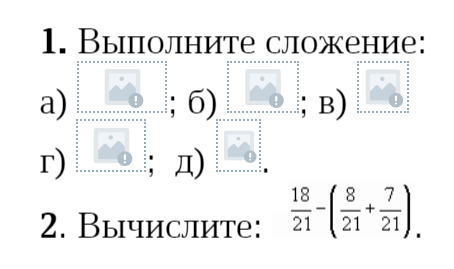 